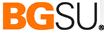 Student Achievement Assessment Committee (SAAC) Program Assessment Plan & Reporting CycleProgram:Submitted By: I. Program Learning Outcomes (PLOs)II. PLO Curriculum Relationship and Communication  A. Please describe the relationship between your program learning outcomes (PLOs) and your curriculum. [Enter Text Here]B. How do you communicate the connection between your program learning outcomes (PLOs) and your curriculum to students, 
faculty, and the community? All programs have their PLOs listed in the Undergraduate or Graduate Catalog. Below is a list of activities in addition to the catalogs that have been discussed in previous SAAC assessment plans. Please check all that apply and describe other options: using PLOs for curricular discussions incorporating PLOs into syllabi showcasing PLOs via posters or screens  including PLOs in a program handbook  showcasing PLOs on web pages discussing PLOs during faculty meetings other: _________________________________________________________ C. If you are in the process of reviewing and/or revising your PLOs, please describe where you are in this process (include dates), who has been involved, and what led you to this process? If you are not in the process of reviewing or revising your PLOs, indicate with a N/A.  [Enter Text Here]III. Multi-Year Learning Outcome Assessment Plan – There are expectations that each unit will assess each Program Learning Outcome (PLO) at least one time over the assessment cycle timeframe in a final, summative assessment. The final assessment may be in a signature work or capstone course or another course or experience where students should achieve the highest level of the PLO. You also can assess the PLO via formative assessments where you are introducing and reinforcing the PLO concepts, but this is not required.Curriculum Plan – Identify the courses where the learning outcomes are Introduced, Reinforced, and Assessed in the following table for each of the program learning outcomes. The first three rows are examples. Assessment Plan – Identify which courses would best assess the PLO (the final assessment of a PLO is required, but the unit also can include the initial and reinforcement assessment(s) if they desire for comparison). The years identified are when departments collect data from the particular courses. Data for the academic year are submitted in a SAAC report the following October (e.g., in this sample the 2021-2022 Short Form document, which will include the Learning Outcome X using assessment data from COUR 4000, will be submitted in October of 2022). Please note that you can gather assessment data on these courses outside of the years identified. In the next table, please identify when you will be assessing your program learning outcomes by noting the course(s) in the corresponding year(s) box (the first three rows are examples). Also, please indicate the year that you will have an accreditation visit or program review by noting that in the corresponding year box.C. Please provide a rationale for the selection of the timeframe and courses for your assessment plan. Be sure to include why you chose the courses to assess and details about the assessments and rubrics to be used. [Enter Text Here]IV.   Learning Outcome Assessment Reporting Cycle (Please work with your SAAC A-Dean Representative and your Chair/Director to complete the table below to identify the short form, long form, and program review/accreditation cycle.) The first row is an example. Note. A = Accreditation, PR = Program Review, SF = Short Form, LF = Long FormA. Approved Program Learning Outcomes (in the Undergraduate or Graduate Catalog)Observable & MeasurableObservable & MeasurableB. University Learning Outcome (ULO) Alignment. The ULOs are aligned and assessed using American Association of Colleges and Universities (AAC&U) VALUE Rubrics. https://www.aacu.org/value-rubrics Please list any revisions you want to make to the Program Learning Outcomes below. If you do not want to make any changes, leave the space below blank. A. Approved Program Learning Outcomes (in the Undergraduate or Graduate Catalog)YesNoB. University Learning Outcome (ULO) Alignment. The ULOs are aligned and assessed using American Association of Colleges and Universities (AAC&U) VALUE Rubrics. https://www.aacu.org/value-rubrics Please list any revisions you want to make to the Program Learning Outcomes below. If you do not want to make any changes, leave the space below blank. 1. [Automatic Entry by the Office of Academic Assessment]2.3.Program Learning OutcomesCourse ListCourse ListCourse ListProgram Learning OutcomesIntroducedReinforcedFinal Assessmente.g., Program Learning Outcome X Course 1010Course 2010Course 4000e.g., Program Learning Outcome YCourse 1010 and Course 1100Course 3010Course 4100e.g., Program Learning Outcome ZCourse 1010Course 2020Course 3100 and Course 4100Program Learning OutcomesAcademic YearAcademic YearAcademic YearAcademic YearAcademic YearAcademic YearAcademic YearProgram Learning Outcomes2021-20222022-20232023-20242024-20252025-20262026-20272027-2028e.g., Learning Outcome X COUR 4000 Program ReviewCOUR 4000e.g., Learning Outcome YCOUR 4100Program ReviewCOUR 4100e.g., Learning Outcome ZCOUR 3100 & COUR 4100Program ReviewCOUR 3100 & COUR 4100Assessment CycleAY YearAY YearAY YearAY YearAY YearAY YearAY YearAssessment Cycle2021-20222022-20232023-20242024-20252025-20262026-20272027-2028e.g., Reporting Requirements SFSFLFPRSFSFLFReporting Requirements 